ЗАДАНИЯ 4 классРУССКИЙ ЯЗЫКЛИТЕРАТУРНОЕ ЧТЕНИЕАНГЛИЙСКИЙ ЯЗЫКПРИЛОЖЕНИЕ 1 Краткий обзор биографии Е.С. ВелтистоваЕвгений Серафимович Велтистов родился 21 июля 1934 г. в Москве. В 1956 г. окончил факультет журналистики МГУ им. М.В. Ломоносова. Его первой научно-фантастической публикацией стала повесть «Приключения на дне моря» в 1960 г. Писатель был членом редколлегии альманаха «Мир приключений».Наиболее известные произведения писателя вошли в цикл повестей, объединенных главным героем — Электроникой. Электроник — это робот, внешний вид которого был скопирован с реального мальчика — московского школьника Сергея Сыроежкина. Первая книга цикла «Электроник — мальчик из чемодана» впервые увидела свет в публикации издательства «Детская литература» в 1964г.По мотивам повестей «Электроник — мальчик из чемодана» и «Рэсси — неуловимый друг» в 1980 г. вышел в телеэфир художественный фильм «Приключения Электроника». Произведения Е.С.Велтистова неоднократно переиздавались, и полная библиография включает десятки изданий.Умер Е.С. Велтистов в 1989 г.ПРИЛОЖЕНИЕ 2 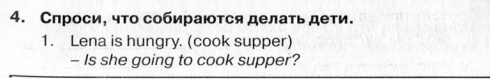 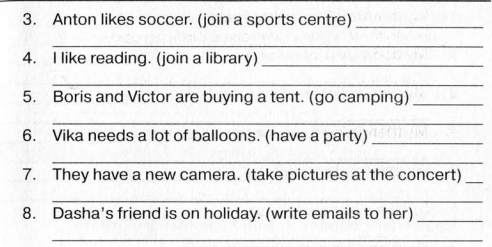 ТЕМАПараграф в учебникеСсылка на видеоурокДомашнее заданиеПравописание родовых окончаний  глаголов в прошедшем времени.Стр. 110-111Изучить теорию Упр. 231  (устное выполнение заданий к упражнению)Рассмотрите таблицу. Правильно ли вы назвали окончания глаголов прошедшего времени? Поставьте вопросы к глаголам. Сравните окончания глаголов и вопросов. Сделайте вывод.Упр. 232  (письменное выполнение заданий к упражнению)Прочитайте материал рубрики «Обратите внимание!».Упр. 233  (письменное выполнение заданий к упражнению)https://ok.ru/video/196110256704Повторить правило на с. 110.Упр. 234 (письменное выполнение заданий).ТЕМАПараграф в учебникеСсылка на видеоурокДомашнее заданиеЗнакомство с названием раздела. Е.С.Велтистов «Приключения Электроника».Стр. 143-149Знакомство  с названием раздела.Знакомство с жизнью и творчеством  Е.С.ВелтистоваРабота над  рассказом «Приключения Электроника»https://resh.edu.ruПеречитать отрывок (с.144-149), найти и записать объяснения непонятных слов: кибернетик,кибернетика,контрабас.ТЕМАПараграф в учебникеСсылка на видеоурокДомашнее заданиеРазвитие лексических навыков, формирование знаний о структуре “be going to”.Стр.124-1251)Записать число Thursday, the twenty-third of AprilClass workТема: Структура «be going to»2)Посмотреть видеоурок, выполнить упражнения онлайн.https://resh.edu.ru/subject/lesson/5991/main/221334/https://youtu.be/Rka2rnqhTcghttps://youtu.be/I8F1FAdvMMc3)Упр.3,стр.124 письменно.4)Упр.4,стр.125 выучить.HomeworkEx., p.1)упр.4 письменно. Составить вопросительные предложения со структурой be going to.(см.правило)